Scavenger Hunts for Junior and Senior InfantsBelow you will find a selection of scavenger hunts. There are 3 you can print out and do; An Alphabet Scavenger Hunt, A Senses Scavenger Hunt and a Nature Scavenger hunt. There are also two different ideas if you don’t want to have to print off something.1) A photo hunt: A photograph scavenger hunt is a fun idea and easy to do. Offer the child a digital camera/phone, and then have them take pictures of the items on their list (a tree, flower, leaf, insect, animal, materials such as wood, plastic, rubber etc.) and give them a set period of time to take photographs of as many as they can.2) A Treasure Hunt:This could be done in a few different ways. Parents or older siblings could write/make clues for children to follow. Another option is for your child to make up clues for you to follow.An Alphabet Scavenger Hunt Search for items from A through Z, such as apples, beach balls, coffee cups, etc. until you've worked your way through the alphabet.List them all. Count up how many items you have found. The winner is the person with the longest list! Use the chart below to record what you find. 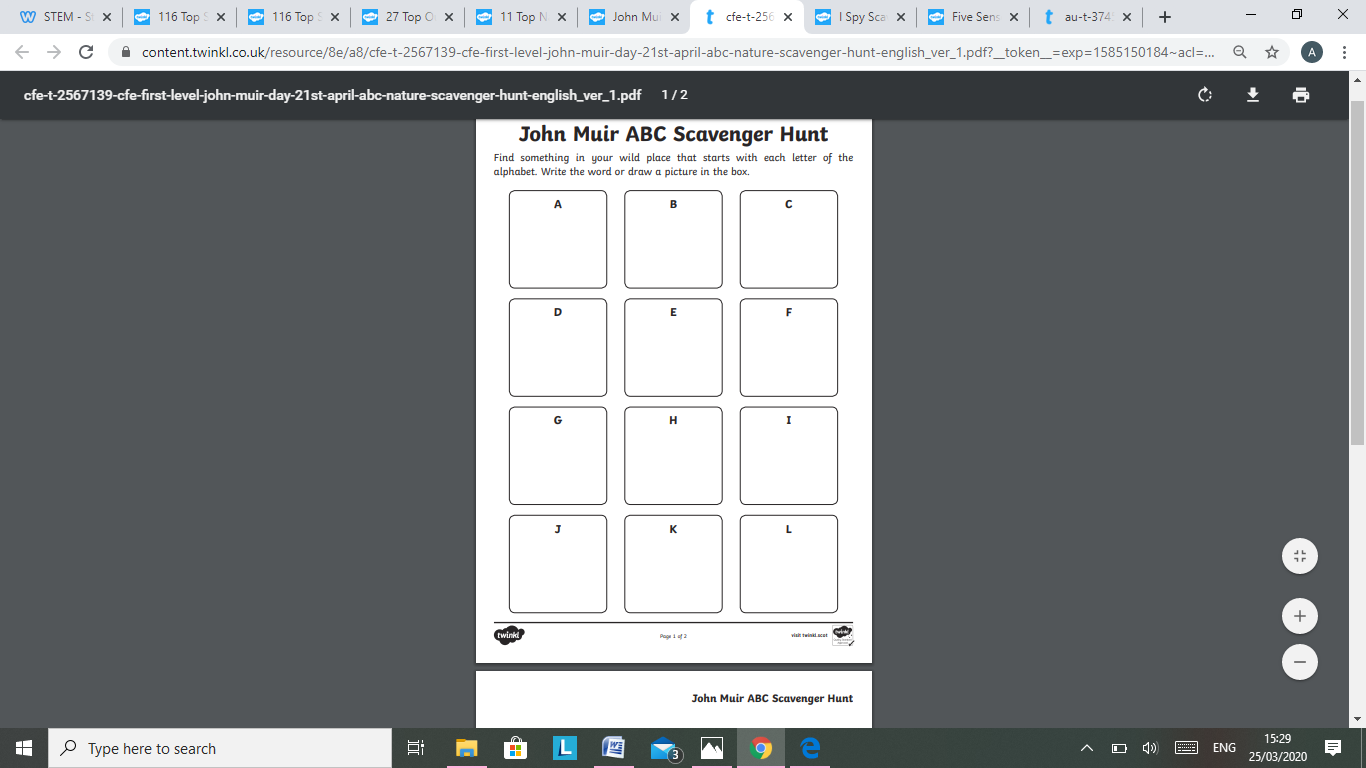 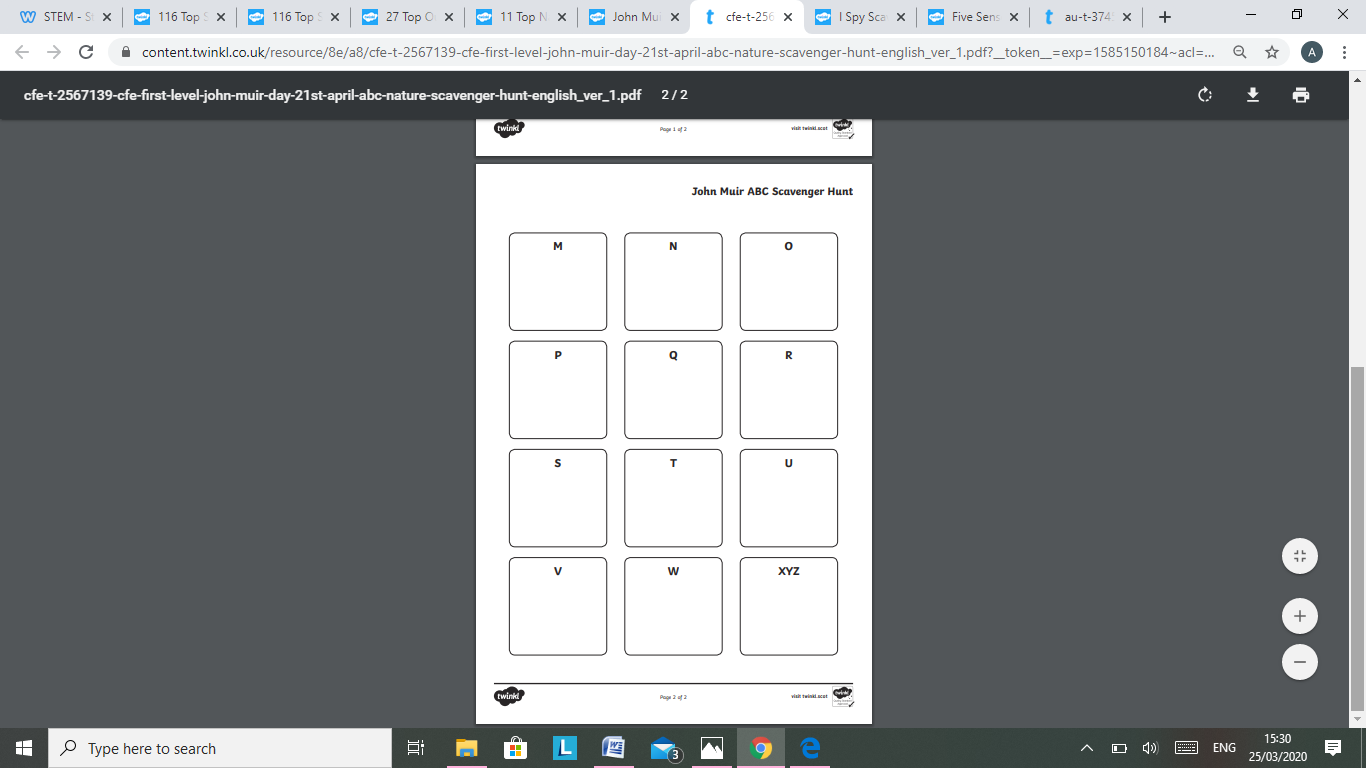 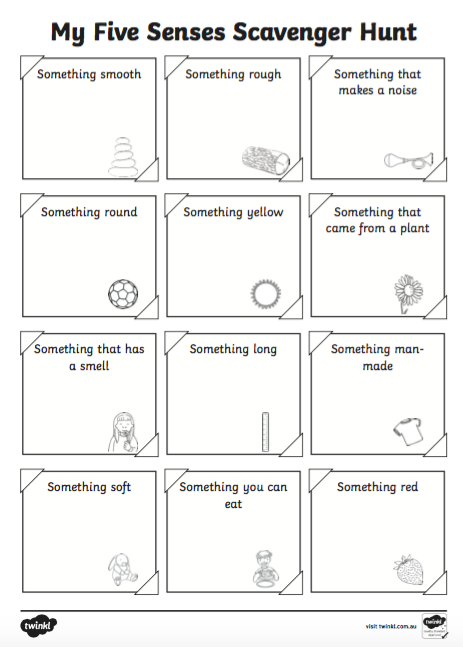 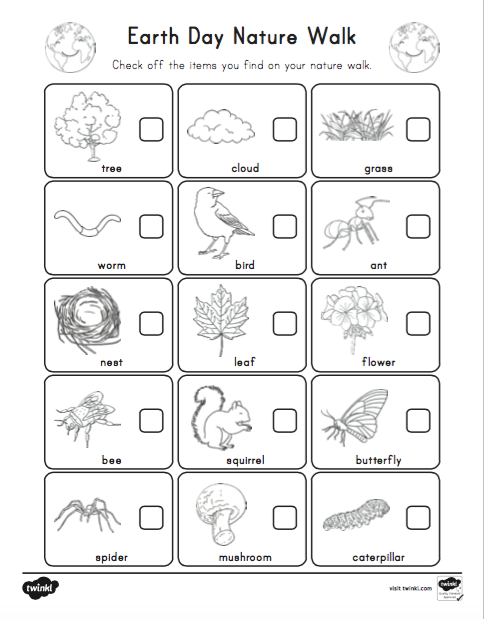 